                                            Bedminster Township Fire Prevention Department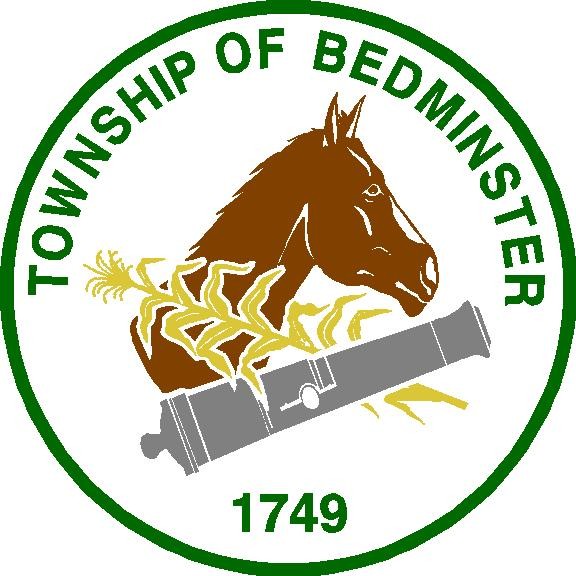 One Miller Lane, Bedminster, NJ 07921(908) 212-7000 ext. 427Affidavit for Certificate of Smoke Alarm/ Carbon Monoxide Alarm/ Portable Fire Extinguisher Compliance (CSACMAPFEC)Dwelling Location: 		Block: _____________ Lot: ____________(not mailing address)		Owner:_________________________________________________________Street Address: __________________________________________________Municipality: __________________________ County: ___________________*NOTE: ALL BOXES MUST BE CHECKD IN ORDER FOR CERTIFICATION TO BE VALID(   ) Smoke alarm on each level of the dwelling, including basements, excluding attic or crawl space; and(   ) Smoke alarm and carbon monoxide alarm outside each separate sleeping area; and within IO feet of bedrooms(   )  All smoke alarms are in working order. (   )  Carbon monoxide alarm(s) in working order(   ) Fire extinguisher is the correct size, is located within IO feet of the kitchen and has been purchased within the         last 12 months or has been serviced and tagged by a contractor certified by the New Jersey Division of Fire Safety. This is a (__) story dwelling  		(__) with   or   (__) without a basement.An inspection shall be conducted by the owner or an authorized representative of the owner. The smoke alarms required above shall be located in accordance with NFIPA 74; the carbon monoxide alarm(s) installed per NFPA-720. The alarms are not required to be interconnected. Battery powered alarms are acceptable. Note: AC powered and/or interconnected alarms and smoke detectors installed in homes constructed after January, 1977 shall be maintained in working order. The fire extinguisher is installed per P.L. 2005, c.71 (N.J.S.A. 52:27D-198.I et seq).Please mail certificate to:   ______________________________     Phone #: _____________			      _______________________________   Fax#: _______________			      _______________________________   Zip:   _______________Contact person: _________________________ Phone#: _________________ Closing Date: ______I do hereby certify that the foregoing statements made by me are true. I am aware that if any of the foregoing statements made by me are willfully false, I will be subject to penalty.Sworn and subscribed to before me this ________ day of _______, 20 _______________________________________		________________________________Notary Signature 				Applicant Signature_________________________________Printed NameNote: Once issued, a Certificate is not transferable, nor is a fee refundable. If the change of occupant does not occur within 6 months, a new application shall be required.For Office Use Only	Date Paid: _________	Amount Paid: _______ Check Number: _______ _